Муниципальное автономное дошкольное образовательное учреждениегорода Новосибирска«Детский сад № 81«Дошкольная академия»Настольная, дидактическая игра«Лего-ходилка»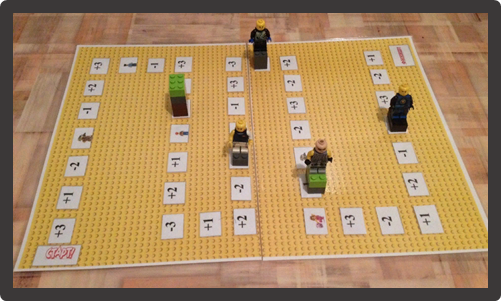 Автор: воспитательГалина Константиновна МалашенковаНовосибирск 2020г.Актуальность темы обусловлена тем, что дети дошкольного возраста проявляют спонтанный интерес к математическим категориям: количество, форма, цвет, величина, пространство, которые помогают им лучше ориентироваться в вещах и ситуациях, упорядочивать и связывать их друг с другом, способствуют формированию понятий.Однако знакомство с содержанием этих понятий и формированием элементарных математических представлений не всегда систематично, и зачастую, дети просто заучивают весь материал. В связи с этим меня заинтересовала проблема: как обеспечить математическое развитие детей дошкольного возраста, заинтересовать их внимание, отвечающее современным требованиям.Цель: формировать у детей интерес к математике, с помощью интересных настольно-печатных игр по математике, способствовать развитию у детей внимания, сообразительности. Задачи: Проанализировать психолого-педагогическую литературу по данной проблеме. Исследовать эффективность использования игровых приемов в процессе формирования элементарных математических представлений у дошкольников. Разработать картотеку настольно-печатных игр по формированию элементарных математических представлений. Пополнить математический уголок.В работе с детьми особое место занимают развивающие настольно-печатные е игры. Игра, увлекающая детей, их не перегружает ни умственно, ни физически. В игре формируются важные качества личности ребенка: самостоятельность, наблюдательность, находчивость, сообразительность, вырабатывается усидчивость, развиваются конструктивные способности. В настоящее время разработано очень много современных и интересных игр. Они позволяют формировать у детей принципиально новые знания. Основной их целью является подготовка мышления ребенка к дальнейшей работе в школе. Содержание игрового материала привлекает детей своим красочным оформлением, разнообразием.  В дидактических настольно-печатных играх можно использовать сказочный сюжет и знакомить детей с образованием всех чисел, путем сравнивания равных и неравных групп предметов. Сравнивая две группы предметов, располагать их то на нижней, то на верхней полоске счетной линейки. Это делается для того, чтобы у детей не возникало ошибочное представление о том, что большее число всегда находится на верхней полосе, а меньшее на - нижней. Используя настольно-печатные игры, мы учим детей преобразовывать равенство в неравенство и наоборот – неравенство в равенство. Такое разнообразие настольно-печатных игр, используемых на непосредственно образовательной деятельности, и в свободное время помогает детям усвоить программный материал. Усложнение и вариантность приемов работы, смена пособий и ситуаций стимулируют проявление детьми самостоятельности, активизируют их мышление. Для поддержания интереса к занятиям педагог постоянно вносит в них элементы игры (поиск, угадывание) и соревнования. Предлагаю вашему внимания настольную игру «Лего-ходилка».Цель игры: формирование элементарных математических представлений.Задачи:Формирование знаний порядкового и обратного счета;Умение решать простые арифметические задачи;Удерживать в памяти сделанные ходы;Развивать внимание, усидчивость; воспитывать доброжелательное отношение к сверстникам. Правила игры:Играют от двух до четырех человек.Игроки выбирают своего лего-героя.Каждый по очереди, бросая кубик, делает ход.И с помощью лего-кубиков выстраивает свою башню.При этом необходимо учитывать, сколько нужно прибавить или убрать лего-кубиков. Это указано на игровом поле. Ходы делают с помощью брошенного кубика. Игра заканчивается, когда игроки дойдут до финиша.Для игры нам понадобиться: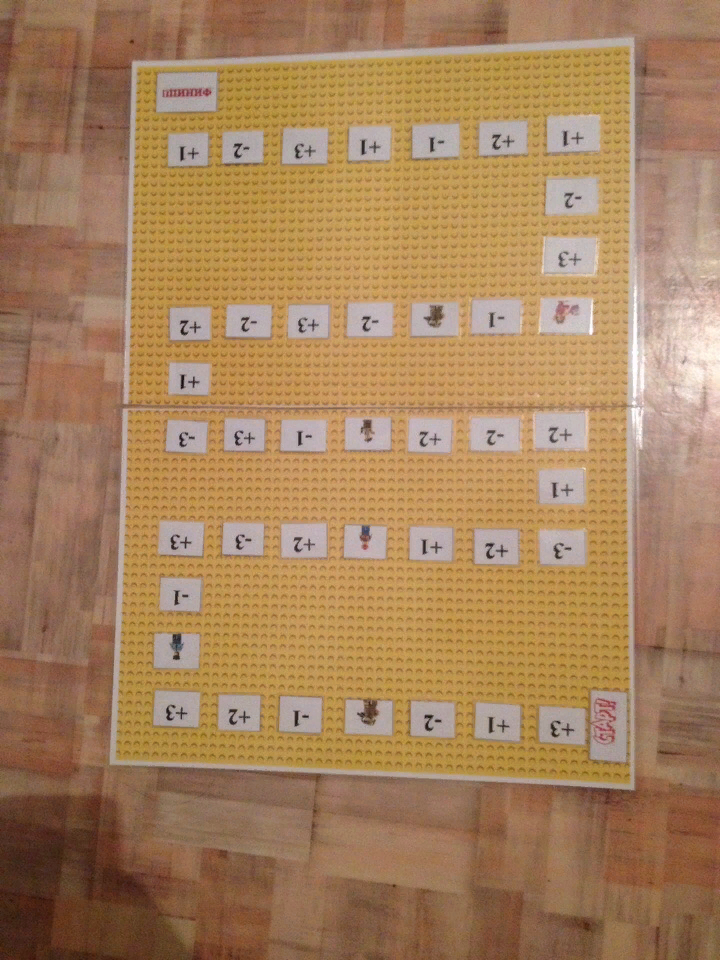                      Игровое поле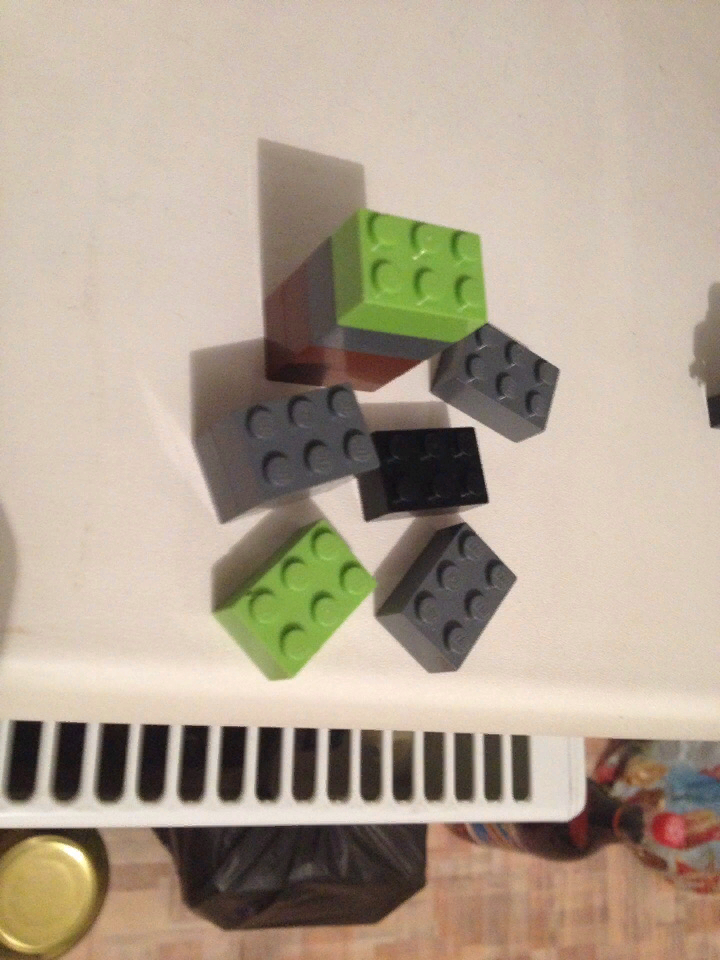 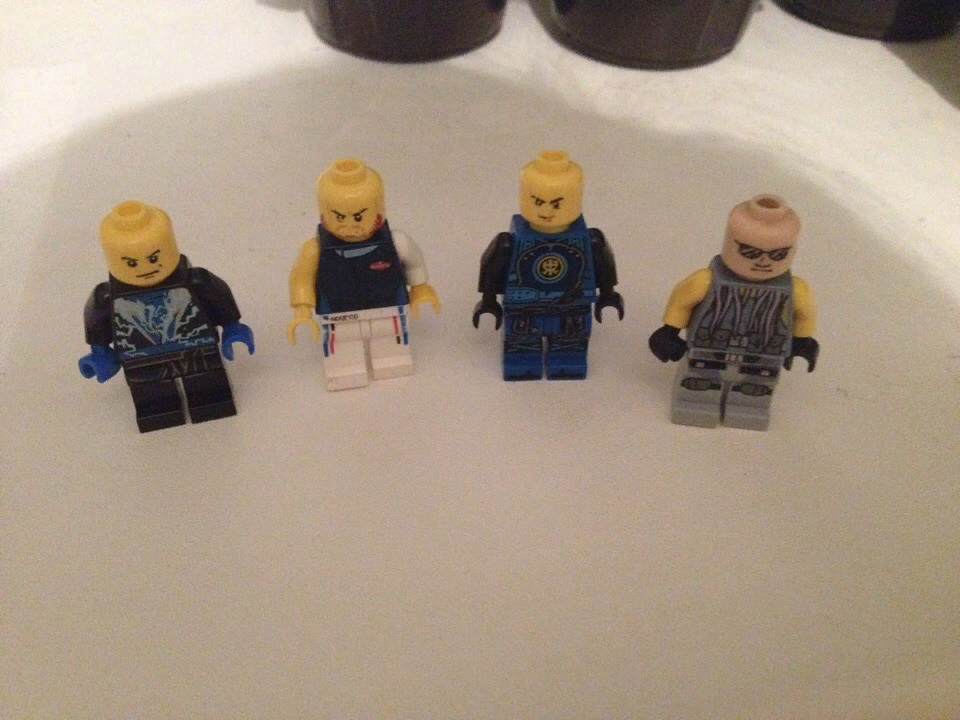        Лего-кубики                                              Лего-героиКак усложнять игру: Добавить дополнительные действия.      -   сделай еще два хода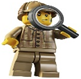        - сделай еще один ход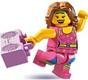             - пропусти ход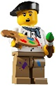              - сделай еще два хода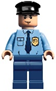             - пропусти ход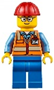 